VACANCY FOR HORSHAM CHURCHES TOGETHER DEVELOPMENT CO-ORDINATORHorsham Churches Together is seeking to appoint a Development Co-ordinator for a two-year term to support the collaborative work between its member churches as well as with other organisations including local Christian Charities, Horsham District Council and other agencies. Horsham Churches Together is part of One Good Friday 2022, and the Development Co-ordinator will be expected to produce the Horsham Passion Play.The role is part-time (18 hours per week). The job description, including the person specification, and the application form are attached. Applicants may be lay or ordained, and have a strong personal commitment to the movement of the churches towards Christian Unity.Applications should be submitted by 6pm on Monday 11th October 2021 by email to: admin@horshamct.org.uk VACANCY FOR HORSHAM CHURCHES TOGETHER TREASURERHorsham Churches Together is seeking to appoint a voluntary Treasurer for a two-year term to handle its accounts, including separate accounting for the Horsham Passion Play and Together in Horsham projects. The role is expected to take 2-3 hours per week. A personal commitment to the movement of the churches towards Christian Unity is desirable. A role description is attached. To discuss the possibility of taking up the role, please email admin@horshamct.org.uk.DUGGIE DUG DUG: CHILDREN’S PRAISE PARTY / TRAINING SEMINAR@ ST JOHN’S BROADBRIDGE HEATH, SATURDAY 13th NOVEMBERCrazy Science Praise Party 3-4.30 pm St John’s, BBH are excited to extend an invitation, across all the Horsham Churches, to primary age children, to a Crazy Science Praise Party with Duggie Dug Dug on Saturday 13th November from 3-4.30pm.  Doug Horley, a wonderfully inspiring Children’s worship leader, will take the children through marvels of crazy science, puppetry, songs and the gospel.  We hope that it will be an opportunity for children to enjoy worshipping together with many other children across Horsham and for them to hear and respond to the wonderful news of God’s love for them.  We have advertised this as a free event for children in the local community and see it as a gift to them after such a hard year and a half. Free tickets for children can be booked on Eventbrite from 1st October.  Search for St John’s Broadbridge Heath and/or Duggie Dug Dug.  If however you or your church leadership feel like making a financial contribution to help us put on this event, please contact julia.robertson@stjohnsbbh.org.ukSeminar for children’s leader’s and helpersIn the morning of 13th November, from 10am, Doug will be running a seminar for children’s church leaders and helpers from across Horsham.  This can be booked here https://www.eventbrite.co.uk/e/duggie-dug-dugs-childrens-ministry-seminar-tickets-172034719477.  This is no charge but we would welcome any contributions that people feel able to make, to help cover costs.  If any leaders or helpers would like to attend the training seminar and stay for the praise party, there is also the opportunity for 5 adult volunteers to learn a puppet display after the seminar, to perform within the praise party.  If anyone is interested in doing this, we would love to hear from you and can include you in catering for lunch on the day.  Please contact Lynfa, email address: children@stjohnsbbh.org.uk to volunteer for the puppetry or for further information.HORSHAM MATTERS ONLINE SHOPHorsham Matters has launched their online shop and starting to sell some of their donations online and expand their sales reach. The current shop is still open, but items may now be purchased online also for those who may prefer to shop in this way. The online shop can be accessed via the Horsham Matters website:Online Charity Shop | Horsham Matters (horsham-matters.online)THE BEREAVEMENT JOURNEY COURSE – MONDAY 25TH OCTOBER TO 29TH NOVEMBER 7.30-9.30PM Developed at Holy Trinity Brompton and appreciated by thousands of people over 20 years, The Bereavement Journey https://thebereavementjourney.org/ is for anyone who has been bereaved at any time and in any way. By means of a series of films and discussion groups it gently guides bereaved people through the most common aspects of grief, enabling them to process the implications for themselves and discern next steps. A course is being run in October/November for people in Horsham and surrounding villages. To register your interest in joining the course, please email Hannah Elmer via info@kingdomfaith.com before 14th October. Hannah will be able to discuss your preference for participating online or in person. 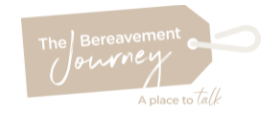 OASIS OPEN AFTERNOONS Saturday 30th October 2-4pm @ The Charis Centre in Crawley (Store location)Saturday 13th November 2-4pm @ The Christian Life Centre in Horsham.Oasis plans to have tea & cake together and use the afternoons as an opportunity to showcase the different areas of their work: Practitioners, Schools team, & the Store.  Oasis hopes that you will come & join them for one of these events and bring along friends who would be interested to find out more about what they do! Invitation to follow, meanwhile please put one of these dates in your diary!  Thank you so much for your continued support of Oasis! www.theoasis.org.ukST MARY’S CHURCH OF ENGLAND PRIMARY SCHOOL OPEN MORNINGThe Open Morning for St Mary’s School will take place on Thursday 4th November 2021 at 9.30am for parents of children interested in joining the school in September 2022. There will be a presentation from the Headteacher followed by a tour of the school. There is no need to book.St Mary’s Church of England Primary School, Normandy, Horsham RH12 1JL office@stmarysschoolhorsham.co.uk www.stmarysschoolhorsham.co.uk ST JOHN’S CATHOLIC PRIMARY SCHOOL OPEN MORNINGThe Open Morning for St John’s School will take place on Monday 11th October 2021 at 9.30am, Tuesday 2nd November 2021 at 9.30am and Thursday 4th November 2021 at 1.45pm for parents of children starting school in September 2022.Please email office@stjohnshorsham.school or call 01403 265447 to book a place on a tour.HORSHAM ECO CHURCHES OCTOBER GATHERING ON ZOOM An opportunity to catch up with Eco Church news, share information and ideas, whether you are interested in starting your Eco Church journey or looking at your next steps. Please use the confidential Doodle Poll to help us select the date 4th, 5th or 6th October 7.30pm – 8.30pm. HORSHAM ECO CHURCHES SEPTEMBER NEWS is attached - please share it with others and send any Eco Church News and questions to Karen Park, Horsham Eco Churches: horshamecochurches@gmail.com THE DOVE WORSHIP ORCHESTRA – SUNDAY 31ST OCTOBER, 6.30-8.30PM, ST MARY’S CHURCH, HORSHAMThe Dove Orchestra with composer Grenville Richard Harding ran a worshipful orchestral event in St Mary’s Church for Easter 2017 - many people will remember that occasion. For those who enjoyed that concert, and for anyone who enjoys orchestral music, the invitation is open, with tickets now booking.This worship concert will take place on Sunday 31 October at St Mary’s Church Horsham between 6.30-8.30pm, featuring a 60-piece orchestra and with refreshments in the interval.Tickets are available at www.horsham-matters.com and by calling 0300 124 0204 option 3.  Places are limited so book early!SURROUNDED BY A THOUSAND ANGELS – TIME AND SPACE FOR REMEMBERING 1ST-7TH NOVEMBER @ HORSHAM UNITED REFORMED CHURCHOur church will be open every day from 1st – 7th November for you to come and sit in a safe place surrounded by an exhibition of a thousand ethereal angels. Take some time and space for remembering those lost, or to be thankful for those have been with you to comfort you through these difficult times. Enjoy some quiet time for individual prayers, or you can request that prayers are said for you and yours, with time for lighting candles, listening to poetry, and uplifting music.Mon 1st November 10am – 12.00 pmTues 2nd November 12pm – 2 pmWed 3rd November 5pm – 7pmThurs 4th November 3pm – 5pmFri 5th November 11 am – 1 pmSat 6th November 12 pm – 2pmSunday 7th November 5pm Special service: A reflection of the week with hymns and prayers, with a full roll call of those who have been remembered in prayers during the week.If you would like to make an angel and contribute to this event please contact:- secretary@horshamurc.org.uk 